О согласовании режима работы розничных торговых объектов, объектов общественного питания, торговых центров и рынков после 23.00 и до 7.00На основании пункта 2 статьи 17 Закона Республики Беларусь от 8 января 2014 г. № 128-З ”О государственном регулировании торговли и общественного питания“ и во исполнение абзаца третьего части первой статьи 3 Закона Республики Беларусь от 4 января 2021 г. № 81-З ”Об  изменении Закона Республики Беларусь ”О государственном регулировании торговли и общественного питания в Республике Беларусь“ Совет Министров Республики Беларусь ПОСТАНОВЛЯЕТ:1. Утвердить Положение о порядке и условиях согласования режима работы розничных торговых объектов, объектов общественного питания, торговых центров и рынков после 23.00 и до 7.00 (прилагается).2. Настоящее постановление вступает в силу с 8 июля 2021 г.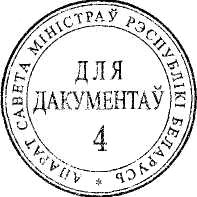 Премьер-министр Республики Беларусь 	Р.Головченко32УТВЕРЖДЕНОПостановлениеСовета МинистровРеспублики Беларусь09.06.2021   № 319ПОЛОЖЕНИЕо порядке и условиях согласования режима работы розничных торговых объектов, объектов общественного питания, торговых центров и рынков после 23.00 и до 7.001. Настоящим Положением определяются порядок и условия согласования режима работы розничных торговых объектов, объектов общественного питания, торговых центров и рынков (далее, если не указано иное, – объекты) после 23.00 и до 7.00.2. Согласование режима работы объектов осуществляется городскими, районными исполнительными комитетами, местными администрациями районов в г.Минске (далее, если не указано иное, – местные исполнительные и распорядительные органы) по месту нахождения объектов.3. Для согласования режима работы объекта субъект торговли, субъект общественного питания, администрация торгового центра, администрация рынка (далее – заявитель) представляют в соответствующий местный исполнительный и распорядительный орган путем личного обращения либо по почте заявление о согласовании режима работы объекта после 23.00 и до 7.00 (далее – заявление) по форме согласно приложению. 4. Местный исполнительный и распорядительный орган не позднее двух рабочих дней со дня поступления заявления направляет в соответствующий территориальный орган внутренних дел поручение о проведении оценки соответствия объекта критериям общественной безопасности, установленным в части второй пункта 5 настоящего Положения, к которому прилагается копия заявления.5. Территориальный орган внутренних дел в течение трех рабочих дней со дня получения документов, указанных в пункте 4 настоящего Положения, проводит оценку соответствия объекта критериям общественной безопасности, установленным в части второй настоящего пункта, по результатам которой составляет заключение о соответствии или несоответствии объекта критериям общественной безопасности и направляет его в соответствующий местный исполнительный и распорядительный орган.Критериями общественной безопасности являются наличие в (на) объекте:ручной системы тревожной сигнализации, контроль за которой в период работы объекта* после 23.00 и до 7.00 осуществляется подразделением Департамента охраны Министерства внутренних дел;средств системы видеонаблюдения за состоянием общественной безопасности** или локальной системы видеонаблюдения***, подключенных к республиканской системе мониторинга общественной безопасности, либо локальной системы видеонаблюдения без такого подключения, отвечающих определенным регламентом функционирования республиканской системы мониторинга общественной безопасности требованиям:к оборудованию автоматизированного рабочего места;к техническим характеристикам, монтажу и дополнительным требованиям к различным типам видеокамер;к обеспечению минимального перечня зон обзора и задач видеонаблюдения в зависимости от классификации объекта и типов видеокамер.6. Местный исполнительный и распорядительный орган рассматривает заявление и заключение, представленное территориальным органом внутренних дел, и в течение 15 рабочих дней со дня поступления  заявления согласовывает режим работы объекта после 23.00 и до 7.00 либо отказывает в его согласовании.7. Местный исполнительный и распорядительный орган отказывает в согласовании режима работы объекта после 23.00 и до 7.00 в случаях, определенных в статье 25 Закона Республики Беларусь от 28 октября 2008 г. № 433-З ”Об основах административных процедур“, а также в случаях:поступления от территориального органа внутренних дел заключения о несоответствии объекта критериям общественной безопасности;обращения за согласованием режима работы объекта после 23.00 и до  7.00  до  истечения  одного  года со дня принятия решения о признании –––––––––––––––––––––* За исключением передвижных средств разносной торговли. ** Для объектов, подлежащих обязательному оборудованию средствами системы видеонаблюдения за состоянием общественной безопасности в соответствии с Указом Президента Республики Беларусь от 28 ноября 2013 г. № 527 ”О вопросах создания и применения системы видеонаблюдения в интересах обеспечения общественного порядка“.*** За исключением передвижных средств разносной торговли, передвижных торговых объектов и передвижных объектов общественного питания.утратившим силу согласования режима работы такого объекта после 23.00 и до 7.00 по основаниям, предусмотренным в части первой пункта 8 настоящего Положения.8. В соответствии с решением местного исполнительного и распорядительного органа согласование режима работы объекта после 23.00 и до 7.00 прекращает действие путем признания его утратившим силу в случаях:поступления от территориального органа внутренних дел заключения о несоответствии объекта критериям общественной безопасности;систематического (три и более раза в течение календарного года) поступления в местный исполнительный и распорядительный орган коллективных обращений граждан, проживающих на прилегающей к объекту территории в радиусе 50 метров, с обоснованными жалобами на  функционирование такого объекта после 23.00 и до 7.00, повлекшее ущемление прав, свобод и законных интересов граждан, по результатам рассмотрения которых документально подтверждены факты совершения заявителем либо его должностным лицом одного и того же нарушения законодательства при осуществлении деятельности в объекте.Решение о прекращении действия согласования режима работы объекта после 23.00 и до 7.00 принимается местным исполнительным и распорядительным органом в месячный срок со дня поступления от территориального органа внутренних дел заключения о несоответствии объекта критериям общественной безопасности либо коллективных обращений в количестве, определенном в абзаце третьем части первой настоящего пункта.Датой прекращения действия согласования режима работы объекта после 23.00 и до 7.00 является дата, указанная в решении местного исполнительного и распорядительного органа, которая не может быть установлена ранее 30 рабочих дней со дня принятия такого решения.9. Уведомление о принятом местным исполнительным и распорядительным органом решении о признании утратившим силу согласования режима работы объекта после 23.00 и до 7.00 с указанием оснований принятия и даты прекращения действия названного согласования в течение трех рабочих дней со дня принятия такого решения направляется заявителю заказным письмом с уведомлением о вручении по последнему известному местному исполнительному и распорядительному органу почтовому адресу, адресу местонахождения либо на последний известный местному исполнительному и распорядительному органу адрес электронной почты заявителя и считается полученным заявителем по истечении трех рабочих дней со дня направления этого уведомления.Приложениек Положению о порядке и условиях согласования режима работы розничных торговых объектов, объектов общественного питания, торговых центров и рынков после 23.00 и до 7.00ФормаЗАЯВЛЕНИЕо согласовании режима работы розничного торгового объекта, объекта общественного питания, торгового центра, рынка после 23.00 и до 7.00–––––––––––––––––––––* За исключением передвижных средств разносной торговли.** Для объектов, подлежащих обязательному оборудованию средствами системы видеонаблюдения за состоянием общественной безопасности в соответствии с Указом Президента Республики Беларусь от 28 ноября 2013 г. № 527 ”О вопросах создания и применения системы видеонаблюдения в интересах обеспечения общественного порядка“.*** За исключением передвижных средств разносной торговли, передвижных торговых объектов и передвижных объектов общественного питания.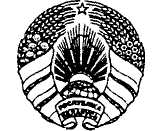 САВЕТ МІНІСТРАЎРЭСПУБЛІКІ БЕЛАРУСЬСОВЕТ МИНИСТРОВРЕСПУБЛИКИ БЕЛАРУСЬ     ПАСТАНОВАПОСТАНОВЛЕНИЕ9 июня 2021 г.№ 319 319                         г. Мінск                         г. Мінск                         г. Мінск                     г. Минск (наименование городского, районного,исполнительного комитета, местнойадминистрации района в г.Минске)Сведения о заявителе:Сведения о заявителе:Сведения о заявителе:Сведения о заявителе:Сведения о заявителе:Сведения о заявителе:Полное наименование юридического лица либо фамилия, собственное имя, отчество (если таковое имеется) индивидуального предпринимателяУчетный номер плательщика (при наличии)Место нахождения юридического лица  либо место жительства индивидуального предпринимателя Номера контактных телефонов Прошу согласовать режим работы:Вид и наименование (при наличии) розничного торгового объекта, тип и наименование (при их наличии) объекта общественного питания, наименование (при наличии) торгового центра, рынкаМесто нахождения розничного торгового объекта, объекта общественного питания, торгового центра, рынка (далее – объект)Сведения о договоре об оказании охранных услуг по приему сигналов тревоги системы тревожной сигнализации, установленной в (на) объекте* (дата, номер и место заключения договора, наименование подразделения Департамента охраны Министерства внутренних дел)Сведения об установленных в (на) объекте средствах системы видеонаблюдения за состоянием общественной безопасности** или локальной системы видеонаблюдения***, подключенных к республиканской системе мониторинга общественной безопасности, либо локальной системы видеонаблюдения без такого подключения, отвечающих определенным регламентом функционирования республиканской системы мониторинга общественной безопасности требованиям к оборудованию автоматизированного рабочего места, к техническим характеристикам, монтажу и дополнительным требованиям к различным типам видеокамер, к обеспечению минимального перечня зон обзора и задач видеонаблюдения в зависимости от классификации объекта и типов видеокамер Режим работы объекта: Режим работы объекта: Режим работы объекта: Режим работы объекта: Режим работы объекта: Режим работы объекта: Время работысдочасовПерерыв (при наличии)сдочасовВыходные дни (при наличии)Санитарный день (при наличии)Дополнительные сведения, уточняющие режим работыРуководитель юридического лица или уполномоченное им лицо (индивидуальный предприниматель)______________(подпись)______________(подпись)_____________________(фамилия, инициалы)____  ___________ 20 ____ г.____  ___________ 20 ____ г.____  ___________ 20 ____ г.